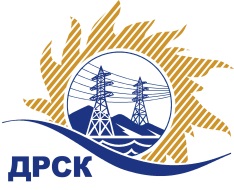 Акционерное общество«Дальневосточная распределительная сетевая  компания»ПРОТОКОЛпроцедуры вскрытия конвертов с заявками участников СПОСОБ И ПРЕДМЕТ ЗАКУПКИ: открытый электронный запрос предложений № 633101 на право заключения Договора на выполнение работ Прокладка кабельной вставки ВЛ 10 кВ Ленинского РЭС» для нужд филиала АО «ДРСК» «Электрические сети ЕАО» (закупка 1076 раздела 1.1. ГКПЗ 2016 г.).Плановая стоимость: 3 150 166,24 руб. без учета НДС; 3 717 196,16 руб. с учетом НДСПРИСУТСТВОВАЛИ: постоянно действующая Закупочная комиссия 2-го уровня ВОПРОСЫ ЗАСЕДАНИЯ КОНКУРСНОЙ КОМИССИИ:В ходе проведения запроса предложений было получено 3 заявки, конверты с которыми были размещены в электронном виде на Торговой площадке Системы www.b2b-energo.ru.Вскрытие конвертов было осуществлено в электронном сейфе организатора запроса предложений на Торговой площадке Системы www.b2b-energo.ru автоматически.Дата и время начала процедуры вскрытия конвертов с заявками участников: 11:00 московского времени 14.04.2016Место проведения процедуры вскрытия конвертов с заявками участников: Торговая площадка Системы www.b2b-energo.ru Всего сделано 114 ценовых ставок.В конвертах обнаружены заявки следующих участников запроса предложений:Ответственный секретарь Закупочной комиссии 2 уровня                                  М.Г.ЕлисееваЧувашова О.В.(416-2) 397-242№ 437/УР-Вг. Благовещенск14 апреля 2016 г.№Наименование участника и его адресПредмет заявки на участие в запросе предложений1ООО "Амур-ЭП" (680032, Хабаровский край, г. Хабаровск, пр-кт 60 лет Октября, 128 А)Заявка, подана 13.04.2016 в 10:30
Цена: 1 888 000,00 руб. (цена без НДС: 1 600 000,00 руб.)2ООО "Сельэлектрострой" (679015, Россия, Еврейская автономная обл., г. Биробиджан, ул. Советская, д. 127 В)Заявка, подана 13.04.2016 в 10:29
Цена: 1 921 040,00 руб. (цена без НДС: 1 628 000,00 руб.)3ООО "ЭНЕРГОСИСТЕМА АМУР" (675000, Россия, Амурская область, г. Благовещенск, ул. Красноармейская, д. 102, литер А)Заявка, подана 13.04.2016 в 05:15
Цена: 2 973 753,40 руб. (цена без НДС: 2 520 130,00 руб.)